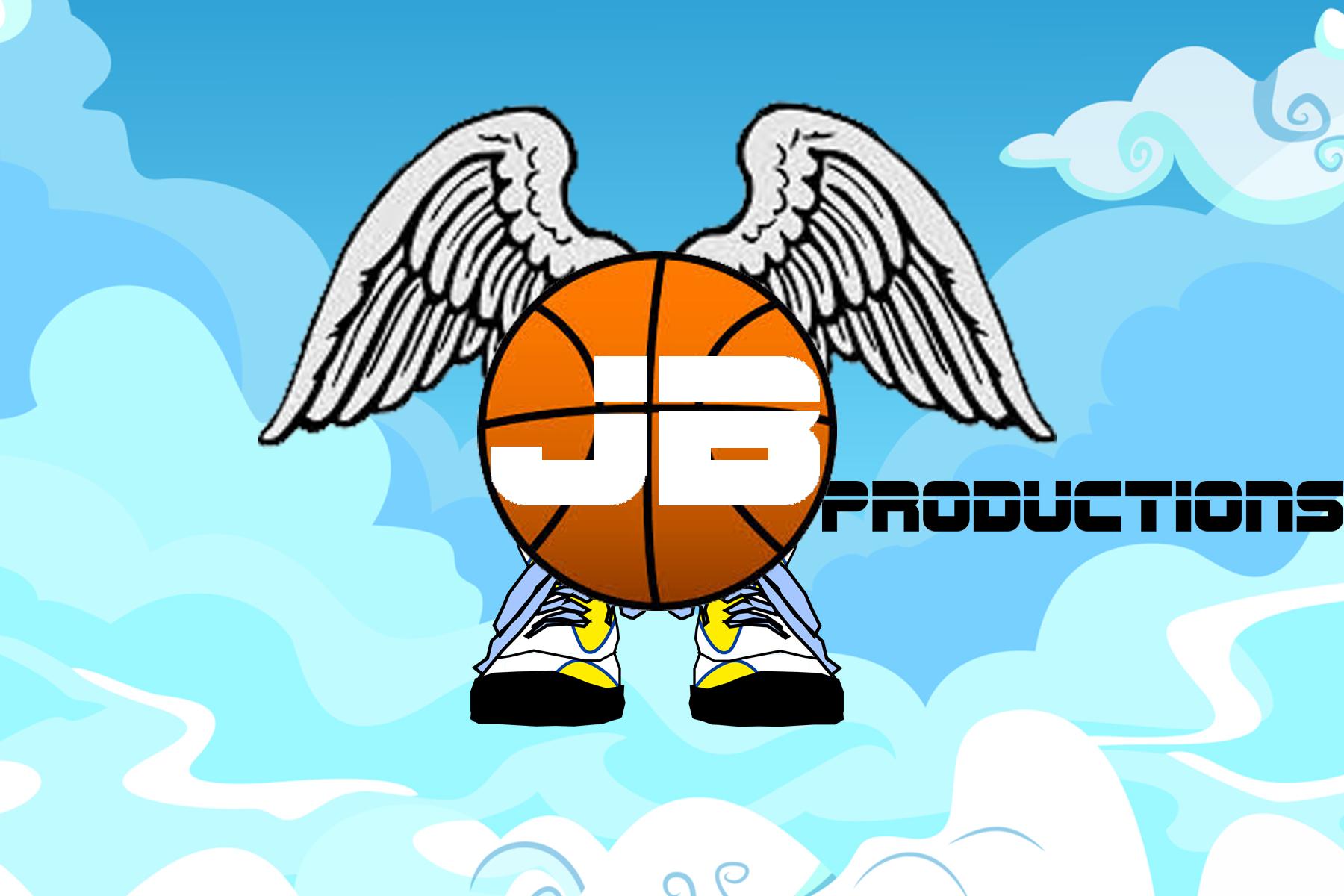 Edit Decision List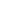 Name:…… ..Jason Burgess……………Date:…………21/5/14………………..Production Title:…..Duracell Advert..…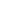 Tape Time code INTime code OUTAudioEffectsCommentsTransitionsMVI_1757.MOV00:00:01:0000:00:05:16Constant Gain/PowerMVI_1764.MOV00:00:05:1700:00:08:14Constant Gain/PowerMVI_4564.MOV00:00:08:1500:00:17:04MVI_4361.MOV00:00:17:0500:00:20:08MVI_4363.MOV00:00:20:0900:00:24:03Constant GainConstant GainMVI_4543.MOV00:00:24:0400:00:29:17MVI_4549.MOV00:00:29:1800:00:36:18Exponential FadeDip to WhiteMVI_4375.MOV00:00:36:1900:00:42:24Exponential FadeDip to BlackMVI_4568.MOV00:00:42:2500:00:49:12Exponential FadeDip to WhiteMVI_4369.MOV00:00:49:1300:00:54:01MVI_4557.MOV00:00:54:0200:00:58:22